HỘI NGHỊ LEAN SUMMIT 2022CHUYỂN ĐỔI DOANH NGHIỆP LEAN 4.0 để ĐỘT PHÁ HIỆU SUẤT & NĂNG LỰCPHIẾU ĐĂNG KÝ THAM DỰ THÔNG TIN VỀ TỔ CHỨC ĐĂNG KÝ (Ghi chính xác để xuất hóa đơn).Tên tổ chức: ………………………………………………………………………………………………..Địa chỉ xuất hóa đơn:……………………………………………………………………………………….Mã số thuế:……………………………………………………………………………………….Địa chỉ giao dịch:…………………………………………………………………………………………...Người liên hệ: ……………………………………Chức vụ: ………………………………………………Di động người liên hệ: .………………………….. Email: ……………………………………………........THÔNG TIN HỘI NGHỊ Chi phí trên đã bao gồm thuế VAT, ăn trưa.ƯU ĐÃI: Giảm 5% phí tham dự cho doanh nghiệp hoặc nhóm đăng ký từ 03 người trở lên.Địa điểm diễn ra hội nghị: Phòng ballroom 1, Long Biên Place, Phường Phúc Đồng, Quận Long Biên, TP Hà Nội.DANH SÁCH NGƯỜI ĐƯỢC ĐĂNG KÝ THAM DHÌNH THỨC THANH TOÁN (Vui lòng chuyển khoản trước ngày 03/12/2022)THÔNG TIN LIÊN HỆ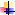 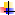 Thời gianThời gianChi phí/người(vnđ)Hội nghị Lean Summit 2022: Chuyển đổi doanh nghiệp Lean 4.0 để đột phá hiệu suất & năng lực08:15 – 17:00,10/12/20221.900.000Khoảng thời gian từ 13:30 – 14:45 sẽ diễn ra 2 phiên Workshop song song, Quý Khách hàng vui lòng lựa chọn Phiên 1 hoặc Phiên 2:Phiên 1 - Workshop: Lean accounting - Đồng bộ doanh thu và chi phí với dòng chảy giá trị của doanh nghiệp sản xuất.Phiên 2 - Workshop: Ứng dụng quản lý hiện trường sản xuất cho ngành gia công kim loại và sản xuất linh kiện xe – Trải nghiệm giải pháp thực tế.Khoảng thời gian từ 13:30 – 14:45 sẽ diễn ra 2 phiên Workshop song song, Quý Khách hàng vui lòng lựa chọn Phiên 1 hoặc Phiên 2:Phiên 1 - Workshop: Lean accounting - Đồng bộ doanh thu và chi phí với dòng chảy giá trị của doanh nghiệp sản xuất.Phiên 2 - Workshop: Ứng dụng quản lý hiện trường sản xuất cho ngành gia công kim loại và sản xuất linh kiện xe – Trải nghiệm giải pháp thực tế.Khoảng thời gian từ 13:30 – 14:45 sẽ diễn ra 2 phiên Workshop song song, Quý Khách hàng vui lòng lựa chọn Phiên 1 hoặc Phiên 2:Phiên 1 - Workshop: Lean accounting - Đồng bộ doanh thu và chi phí với dòng chảy giá trị của doanh nghiệp sản xuất.Phiên 2 - Workshop: Ứng dụng quản lý hiện trường sản xuất cho ngành gia công kim loại và sản xuất linh kiện xe – Trải nghiệm giải pháp thực tế.Họ và tên (Viết in hoa)Chức vụDi độngEmailLựa chọnPhiên 1 hoặc Phiên 2Đơn vị thụ hưởng:Công ty TNHH Giải pháp Năng suất Chất lượngSố tài khoản:	8548629 Ngân hàngNgân Hàng Thương mại Cổ phần Á Châu - Chi nhánh Hà NộiP&Q SOLUTIONS CO., LTD.Tầng 3, Số 37 Nguyễn Sơn, Long Biên, Hà Nội.Ms. Bùi Huệ - 0904 606 995/ buihue@pnq.com.vnMs. Hà Thúy - 0936 356 646/ hathuy@pnq.com.vnHIỆP HỘI CÔNG NGHIỆP HỖ TRỢ VIỆT NAMMr. Hải Phong 0945 983 992/ phamhaiphong@vasi.org.vnXác nhận của doanh nghiệp(Ký tên, đóng dấu)